Erie Elementary School PTCO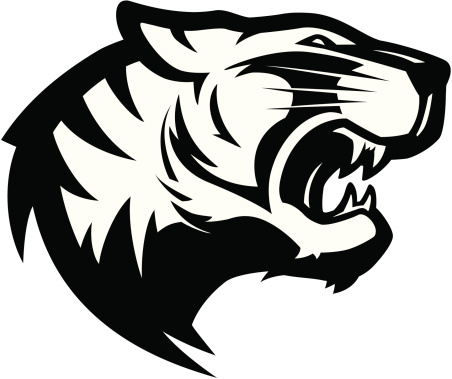 4137 N. County Line Rd., Post Office Box 672 Erie, Colorado 80516 303.828.3395 info@eesptco.comDear Local Business Owners,As a service and business provider to the Erie Community, we invite you to join the Parent Teacher Community Organization (PTCO) in supporting your neighborhood school. Erie Elementary is a 501 c3 non-profit organization and educates over 350 students from Pre-Kindergarten to 5th Grade. Your donation is tax deductible. Our tax ID number is 84-1310391.Our Parent Teacher Community Organization (PTCO) works closely with the school administration and staff to develop and implement educational enrichment opportunities that benefit every student at our school. These enrichment opportunities allow for a greater scope of education and additional resources that the district budget does not allow. Thanks to the generosity of our 2018-2019 sponsors, the PTCO was able:To fund teacher-selected field trips and Avid-4-Adventure camp for every student in every grade, To provide all 21 Erie Elementary teachers with a $150 classroom grant, as well as a $30 holiday gift,To enhance our S.T.E.M. program by inviting the Thorne Institute into every classroom for three hour-long nature presentations,To boost Tiger pride with a gymnasium refresh including all new mats, fresh paint, and spirited logos,To support art enrichment by funding an all-school holiday art project that introduced students to kiln-fired ceramics,To host monthly fun, community-building events such as Family Movie Night, the Snow Ball, the All-Star Relay Event, Snacks with Sweethearts, the Talent Show, and the end-of-the-year Carnival for little to no cost to our families It is primarily local business sponsorships, like your own, that make these things and more possible for our students and faculty at Erie Elementary. With 25% of our students qualifying for the free and reduced lunch program, every dollar given creates opportunities for programs and improvements to our building that would not have been possible otherwise. We invite you to consider partnering with us for the 2019-2020 school year. Our goal is to raise $20,000 by August 1, 2019. As with last year, 100% of your donation will be thoughtfully used in ways that we feel best benefit our students, school, and community. This year, we have updated our levels of sponsorship, and they are attached for your review and consideration. If you would like to partner with us, please complete and return the attached form with your contribution as soon as possible and send a HIGH-RESOLUTION company logo to info@eesptco.com so we can best advertise your business. Any donation is gladly accepted. Thank you in advance for your generous support!Jenna BullardErie Elementary PTCO Presidentinfo@eesptco.comJog-a-thon Business SponsorshipsGOLD LEVEL - $1,000 AND HIGHERExclusive sponsor of one of our events (Jog-a-thon, Family Movie night, Snow Ball, All-Star Relay, Snacks with Sweethearts, Talent Show, Carnival) on all online and paper marketing, including a public ‘shout out’ during the event 2’x3’ premium signage exclusive to your business posted at all PTCO-sponsored eventsExclusive Friday folder flyer advertising your business, sent home twice a year with every student A ‘Thank You’ to your business on the school’s electronic marquee signQuarter page recognition advertisement in the school yearbook exclusive to your businessA vinyl decal to display at your business that shows you are a supporter of Erie Elementary School“Business of the week” advertisement on the PTCO facebook page Your business logo displayed year-round on the PTCO website SILVER LEVEL - $500-$999Your logo on 2’x3’ premium signage at all PTCO-sponsored events (Jog-a-thon, Family Movie night, Snow Ball, All-Star Relay, Snacks with Sweethearts, Talent Show, Carnival)A ‘Thank You’ to your business on the school’s electronic marquee signYour logo included in a “Thank you to our sponsors” recognition advertisement in the school yearbook A vinyl decal to display at your business that shows you are a supporter of Erie Elementary School“Business of the week” advertisement on the PTCO facebook page Your business logo displayed year-round on the PTCO website BRONZE LEVEL - $100-$499A vinyl decal to display at your business that says you are a supporter of Erie Elementary School“Business of the week” ad on the PTCO facebook page Your business logo displayed year-round on the PTCO websiteERIE TIGERS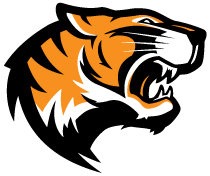 Please return your participation form and donation by August 1st, 2019. All returned participation forms and donations are confidential. Don’t forget to send a high-resolution logo to info@eesptco.com as soon as possible.Business Name: _____________________________________________________Address: _____________________________________________________________Contact Number: ____________________________________________________Primary Contact: ____________________________________________________Email Address: ______________________________________________________Level of Sponsorship or Amount enclosed: ________________________Check # ______________________________________________________________Donations and this form should be mailed to: Erie Elementary PTCO4137 E. County Line Rd.Erie, CO 80516Checks made out to:Erie Elementary PTCODonations can also be made online: www.eesptco.com/fundraising.html Your donation is genuinely appreciated and will make a difference in our ability to enhance the educational experiences of the children of Erie Elementary.